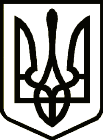 УкраїнаНОВГОРОД – СІВЕРСЬКА МІСЬКА РАДАЧЕРНІГІВСЬКОЇ ОБЛАСТІ(тридцять п’ята сесія VIІI скликання)РІШЕННЯ21 грудня 2023 року                                                                                          № 1073Про внесення змін до договору оренди земліПрАТ «ВНП «Укрзооветпромпостач»Розглянувши подану заяву ПрАТ «ВНП «Укрзооветпромпостач»                      про внесення змін до договору оренди землі, відповідно до ст. 30 Закону України «Про оренду землі», керуючись ст. ст. 26, 59 Закону України «Про місцеве самоврядування в Україні», міська рада ВИРІШИЛА:1. Внести зміни до договору оренди землі № 172 від 07 квітня 2010 року, на земельну ділянку загальною площею 0,0080 га, з кадастровим номером 7423610000:00:001:0619, яка розташована за адресою: вул. Князя Ігоря,                       буд. 13-1, м. Новгород-Сіверський, Чернігівська область:	1) пункт 4 викласти в такій редакції: «4. Нормативна грошова оцінка земельної ділянки з кадастровим номером 7423610000:00:001:0619 становить -  30256,78 грн  (тридцять тисяч двісті п’ятдесят шість грн 78 коп.)»;	2) пункт 8 викласти в такій редакції:«8. Орендна плата вноситься орендарем у грошовій формі та складає 6 % від нормативної грошової оцінки земельної ділянки, що становить 1815,41 грн. (одна тисяча вісімсот п'ятнадцять грн 41 коп.)»;3) уповноважити Новгород-Сіверського міського голову укласти додаткову угоду до договору оренди землі № 172 від 07 квітня 2010 року.2. Контроль за виконанням рішення покласти на постійну комісію міської ради з питань земельних відносин та екології.Міський голова                                                                         Л. Ткаченко